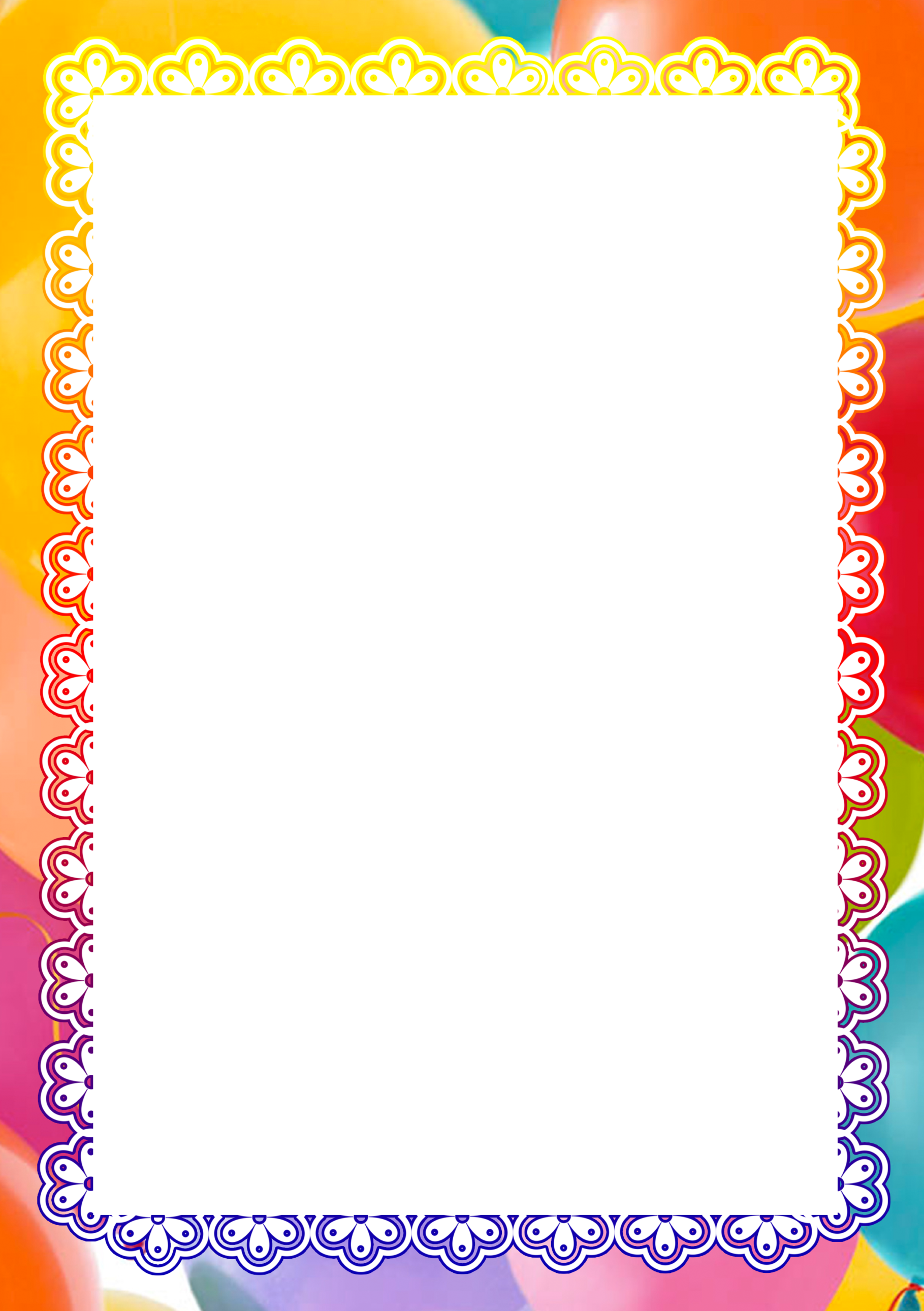 Консультация для родителей «Использованиемнемотехники в развитии речи детей»       «Учите ребёнка каким-нибудь неизвестным ему пяти словам, он   будет долго и напрасно мучиться, но свяжите двадцать таких слов с картинками, и он усвоит на лету» К. Д. УшинскийПодготовила: воспитатель старшей группы №10 Зуева Т.Н.2019 г.Актуальность мнемотехники для дошкольников обусловлена тем, что как раз в этом возрасте у детей преобладает зрительно-образная память. Чаще всего запоминание происходит непроизвольно, просто потому, что какой-то предмет или явление попали в поле зрения ребенка. Если же он будет пытаться выучить и запомнить то, что не подкреплено наглядной картинкой, нечто абстрактное, то на успех рассчитывать не стоит. Мнемотехника для дошкольников как раз помогает упростить процесс запоминания, развить ассоциативное мышление и воображение, повысить внимательность. Более того приемы мнемотехники в результате грамотной работы воспитателя приводят к обогащению словарного запаса и формированию связной речи.Мнемотехника - это система методов и приемов, обеспечивающих эффективное запоминание, сохранение и воспроизведение информации, и конечно развитие речи. Главной задачей развития связной речи ребенка является совершенствование монологической речи. Эта задача решается через различные виды речевой деятельности: пересказ литературных произведений, составление описательных рассказов о предметах, объектах, явлениях природы, создание разных видов творческих рассказов, заучивание стихотворений, а также составление рассказов по картине. Все названные виды речевой деятельности актуальны при работе над развитием связной речи детей. Связная речь - главный показатель умственного развития и общего кругозора дошкольников, средство общения со сверстниками, а также необходимое условие успешного обучения в дальнейшем. Нам очень важно научить ребенка выражать свои мысли точно, грамотно и последовательно, выделять главное в своем высказывании. Связная речь — это развернутое, связное, самостоятельное высказывание ребенка на определенную тему. Этому необходимо учить дома, на занятиях в детском саду, в свободное время. Чтобы дошкольник имел широкий кругозор, полезно много рассказывать ему, читать познавательные книги, энциклопедии, стихи. Богатый словарный запас является основной базой для формирования связной речи у наших детей. Чтобы ребенок научился последовательно высказываться, надо упражнять его в составлении разных рассказов. Ему предлагаются полезные и интересные виды работ. Один из них — мнемотаблица (схема). Именно наглядные модели служат дошкольникам своеобразным планом для создания монологов. Слово «мнемотехника» греческого происхождения и означает «искусство запоминания». Мнемотехника - это совокупность правил и приёмов, облегчающих процесс запоминания информации и увеличивающих объём памяти. Примером может служить всем знакомая фраза «Каждый Охотник Желает Знать Где Сидит Фазан», которая помогает запомнить цвета радуги.Овладение приёмами работы с мнемотаблицами значительно сокращает время обучения и одновременно решает следующие задачи: 1. Развитие памяти, внимания, образного мышления и речи 2. Формирование навыков перекодирования информации, то есть преобразование абстрактных символов в образы 3. Развитие мелкой моторики рук при частичном или полном графическом воспроизведении 4. Развитие творческих способностей, фантазий5. Совершенствование лексикограмматических средств языка, звуковой стороны речи в сфере произношения, восприятия и выразительности.Мнемотаблицы особенно эффективны при разучивании стихотворений. На каждое слово придумывается картинка  (изображение); таким образом, все стихотворение зарисовывается схематически. Родители на начальном этапе могут предложить готовую план - схему, а ребенок должен эту схему раскодировать. Для детей младшего возраста необходимо давать цветные мнемотаблицы, так как у детей остаются в памяти отдельные образы: елочка - зеленая, ягодка - красная. Позже изображать персонажей в графическом виде. Например: лиса - из оранжевых фигур (треугольник и круг), медведь - большой круг. Детям старшего возраста схемы желательно рисовать в одном цвете. Чтобы заучить любое стихотворение и нарисовав графически почти каждое слово, нужно спросить у детей «на что это похоже, что напоминает...». В старшей группе используются мнемотаблицы при отгадывании загадок. Прочитав стихотворение детям, положить перед детьми карточки - мнемотаблицы и дети, глядя на них, рассказывают стихотворение, им легче запомнить текст и передать его. В таблице схематически возможно изображение персонажей сказки, явлений природы, некоторых действий, то есть можно изобразить все то, что вы посчитаете нужным отразить в данной таблице. Но изобразить так, чтобы нарисованное было понятно детям. Дети сами любят рисовать и придумывать таблицы. Для этого раздаются листы, разделенные на 6 или 9 ячеек. Важно проконтролировать, чтобы последовательность событий не была упущена. Наглядная схема выступает в качестве плана речевого высказывания. Ребенок знает, с чего он может начать, чем продолжить и уточнить свой рассказ, а также как его завершить. Детям очень нравится работать с мнемотаблицами. Красочные персонажи, хорошо знакомые символы дают возможность составить полный описательный рассказ, пересказ, легко заучить небольшие рассказы и сказки. Параллельно с этой работой необходимо использование настольно-печатных игр, которые помогают детям научиться классифицировать предметы, развивать речь, зрительное восприятие, образное и логическое мышление, внимание, наблюдательность, интерес к окружающему миру, навыки самопроверки.При систематической работе дети учатся самостоятельно думать, четко говорить, принимать решения, быстро и правильно подбирать нужные слова, наблюдать за речью и действиями своих друзей, активно использовать полученные знания в жизни, что поможет им успешно учиться в школе, устанавливать хорошие взаимоотношения со сверстниками. Полезны пересказы интересных эпизодов, рассказов, всей сказки, мультфильмов.Необходимо включать материалы на этические темы с оценкой событий и поведения самих детей. Нужно наблюдать за изменениями в природе, находить хорошее и плохое в окружающем мире. Полезно помнить, что для формирования связной речи надо много беседовать с детьми, разнообразить их жизнь, насыщать новыми впечатлениями, сведениями о мире и уделять время для занятий.